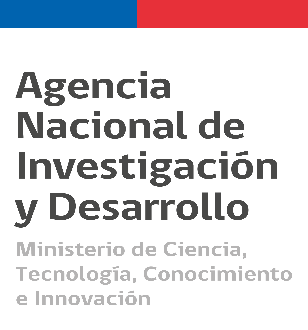             Uso InternoFORMULARIO DE ACTUALIZACIÓN DE BASE DE DATOS PROGRAMA FONDEFFORMULARIO DE ACTUALIZACIÓN DE BASE DE DATOS PROGRAMA FONDEFFORMULARIO DE ACTUALIZACIÓN DE BASE DE DATOS PROGRAMA FONDEFFORMULARIO DE ACTUALIZACIÓN DE BASE DE DATOS PROGRAMA FONDEFFORMULARIO DE ACTUALIZACIÓN DE BASE DE DATOS PROGRAMA FONDEFNOMBRE INSTITUCIÓNNOMBRE INSTITUCIÓNRUN INSTITUCIÓNRUN INSTITUCIÓNCARGO ANTE FONDEFREPRESENTANTE LEGALREPRESENTANTE INSTITUCIONALCARGO ANTE FONDEFREPRESENTANTE LEGALREPRESENTANTE INSTITUCIONALNOMBRE REPRESENTANTETIPO DE INSTITUCIÓNINSTITUCIÓN PÚBLICAINSTITUCIÓN PRIVADATIPO DE INSTITUCIÓNINSTITUCIÓN PÚBLICAINSTITUCIÓN PRIVADADIRECCION INSTITUCIÓNDIRECCION INSTITUCIÓNCIUDADCIUDADREGIÓNREGIÓNPAISChile Chile Chile Chile FONOFONOE-MAIL (Solo una Dirección)E-MAIL (Solo una Dirección)E-MAIL (Solo una Dirección)Fecha                  /        /Actualizado porFecha de Actualización